Светильник светодиодный стационарный, для наружного освещения, тм «Feron», серия (тип): SPмодели: SP3734, SP3735, SP3736Инструкция по эксплуатации и технический паспортОписаниеСветильники предназначены для наружного освещения и применяются для декоративной подсветки парка, тротуара, газона, беседки, подсветки зданий и сооружений. Светильники устанавливаются в грунт. Светильник комплектуются светодиодной лампой MR16 рассчитанной на рабочее напряжение 220-240В/50Гц с цоколем GU10. При необходимости более яркого освещения, можно установить лампу с более высоким световым потоком.Технические характеристики**представленные в данном руководстве технические характеристики могут незначительно отличаться, производитель имеет право вносить изменения в конструкцию продукта без предварительного уведомления (см. на упаковке)Комплектация- светильник; - светодиодная лампа MR16 GU10 7Вт 4000К;- инструкция по эксплуатации;- коробка упаковочная.Меры предосторожностиСветильник работает в сети переменного тока с номинальным сетевым напряжением 220-240В, которое является опасным. Работу по установке и подключению светильника должны осуществлять лица, имеющие соответствующую квалификацию и необходимые допуски для осуществления данного вида работы.Запрещена эксплуатация светильника с поврежденным питающим кабелем, поврежденным корпусом или оптическим блоком.Запрещена эксплуатация светильников в сетях  не соответствующих требованиям ГОСТ Р 32144-2013.Светильники соответствуют классу защиты от поражения электрическим током I по ГОСТ Р МЭК 60598-1-2013. Эксплуатация светильника без подключения провода защитного заземления корпуса запрещена.При установке светильника обязательно соблюдение требований параграфа 5.  «Монтаж и подключение» данного руководства по эксплуатации.Радиоактивные и ядовитые вещества в состав светильника не входят.Монтаж и подключениеДостаньте светильник из упаковки, проведите внешний осмотр корпуса светильника, проверьте наличие всей необходимой комплектации. Для установки светильника в грунт. К месту установки светильника выройте кабельный канал глубиной не менее 60 см. В кабельном канале проложить питающий кабель (питающий кабель должен содержать три провода: фазу, ноль, провод защитного заземления, питающий кабель должен быть обесточен, подключение питающего кабеля к сети должно осуществляться через автомат 10А и устройство защитного отключения, рассчитанное на дифференциальный ток 30мА). Питающий кабель необходимо прокладывать в защитной гофре для защиты от механических повреждений.Выкрутите винты, удерживающие внешнее кольцо. Снимите стекло с надетым силиконовым уплотнителем. Уберите защитную бумажную прокладку и установите лампу в патрон. Затем соберите светильник и убедитесь в отсутствии зазоров между кольцом и корпусом светильника.Подключите коричневый провод светильника к фазе (L) питающей сети, синий провод светильника – к нейтрали (N) питающей сети, желто-зеленый провод светильника – к проводу защитного заземления: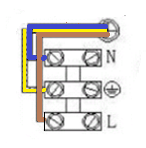 Место присоединения проводов светильника к сетевым проводам питающего кабеля должно быть надежно защищено от попадания влаги. Длина шнура питания светильника 17см. Поэтому, есть возможность осуществления подключения к сети питания в герметичной распаячной коробке или специальной герметичной муфте. Для обеспечения герметичности рекомендуется использовать монтажные коробки LD522 или LD523 тм «FERON». В случае недостаточной герметизации электрического соединения, возможно окисление электрического контакта и в результате возникновения искрения, короткого замыкания, перегрева контакта и выхода из строя электронных компонентов светильника. Установите колышек светильника в грунт. Включите питание.Характерные неисправности и методы их устраненияХранениеСветильники хранятся в картонных коробках в ящиках или на стеллажах в сухих отапливаемых помещениях.ТранспортировкаСветильник в упаковке пригоден для транспортировки автомобильным, железнодорожным, морским или авиационным транспортом.УтилизацияСветильники не содержат в своем составе дорогостоящих или токсичных материалов и комплектующих деталей, требующих специальной утилизации. По истечении срока службы светильник необходимо утилизировать по правилам утилизации твердых бытовых отходов.СертификацияПродукция соответствует требованиям ТР ТС 004/2011 «О безопасности низковольтного оборудования», ТР ТС 020/2011 «Электромагнитная совместимость технических средств», ТР ЕАЭС 037/2016 «Об ограничении применения опасных веществ в изделиях электротехники и радиоэлектроники». Продукция изготовлена в соответствии с Директивами 2014/35/EU «Низковольтное оборудование», 2014/30/ЕU «Электромагнитная совместимость».Информация об изготовителе и дата производстваСделано в Китае. Сделано в Китае. Изготовитель: «NINGBO YUSING LIGHTING CO., LTD» Китай, No.1199, MINGGUANG RD.JIANGSHAN TOWN, NINGBO, CHINA/Нинбо Юсинг Лайтинг, Ко., № 1199, Минггуан Роуд, Цзяншань Таун, Нинбо, Китай. Филиалы завода-изготовителя: «Ningbo Yusing Electronics Co., LTD» Civil Industrial Zone, Pugen Village, Qiu’ai, Ningbo, China / ООО "Нингбо Юсинг Электроникс Компания", зона Цивил Индастриал, населенный пункт Пуген, Цюай, г. Нингбо, Китай; «Zheijiang MEKA Electric Co., Ltd» No.8 Canghai Road, Lihai Town, Binhai New City, Shaoxing, Zheijiang Province, China/«Чжецзян МЕКА Электрик Ко., Лтд» №8 Цанхай Роад, Лихай Таун, Бинхай Нью Сити, Шаосин, провинция Чжецзян, Китай. Уполномоченный представитель в РФ/Импортер: ООО «СИЛА СВЕТА» Россия, 117405, г. Москва, ул.Дорожная, д. 48, тел.  7(499)394-69-26.Информация об изготовителе нанесена на индивидуальную упаковку. Дата изготовления нанесена на корпус светильника в формате ММ.ГГГГ, где ММ – месяц изготовления, ГГГГ – год изготовления.Гарантийные обязательстваГарантийный срок на товар составляет 1 год (12 месяцев) со дня продажи. Гарантия предоставляется на качество сборки светильника и работоспособность светодиодной лампы.Гарантийные обязательства осуществляются на месте продажи товара, Поставщик не производит гарантийное обслуживание розничных потребителей в обход непосредственного продавца товара.Началом гарантийного срока считается дата продажи товара, которая устанавливается на основании документов (или копий документов) удостоверяющих факт продажи, либо заполненного гарантийного талона (с указанием даты продажи, наименования изделия, даты окончания гарантии, подписи продавца, печати магазина).В случае отсутствия возможности точного установления даты продажи, гарантийный срок отсчитывается от даты производства товара, которая нанесена на корпус товара в виде надписи, гравировки или стикерованием. Если от даты производства товара, возвращаемого на склад поставщика прошло более двух лет, то гарантийные обязательства НЕ выполняются без наличия заполненных продавцом документов, удостоверяющих факт продажи товара.Гарантийные обязательства не выполняются при наличии механических повреждений товара или нарушения правил эксплуатации, хранения или транспортировки.Срок службы 5 лет.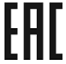 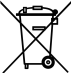 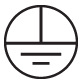 светильникSP3734SP3735SP3736Напряжение питания220-240В/50Гц220-240В/50Гц220-240В/50ГцПотребляемая мощность (лампа в комплекте)7Вт7Вт7ВтСветовой поток лампы560лм560лм560лмЦветовая температура лампы4000К4000К4000КпатронGU10GU10GU10Степень защиты от пыли и влагиIP65IP65IP65Класс защиты от поражения электрическим токомIIIРабочая температура-40..+40°C-40..+40°C-40..+40°CКлиматическое исполнениеУ1У1У1Материалы корпусакорпус из алюминия, литого под давлением и покрытого порошковой краской,  оптический блок – каленое стеклокорпус из алюминия, литого под давлением и покрытого порошковой краской,  оптический блок – каленое стеклокорпус из алюминия, литого под давлением и покрытого порошковой краской,  оптический блок – каленое стеклоГабаритные размеры, ммСм. на упаковкеСм. на упаковкеСм. на упаковкеВнешние проявления и дополнительные признаки неисправностиВероятная причинаМетод устраненияПри включении светильника лампа не зажигаетсяОтсутствует напряжение в питающей сетиПроверьте наличие напряжения питающей сетиПри включении светильника и наличия напряжения в питающей сети лампа не зажигаетсяНеисправна лампа Замените лампу на исправную. При включении светильника и наличия напряжения в питающей сети лампа не зажигаетсяНарушена целостность электрических цепей в светильнике или кабельной канализацииПри отключении светильника проверьте с помощью измерительного прибора целостность цепей